PERSONVERNKONSEKVENSVURDERING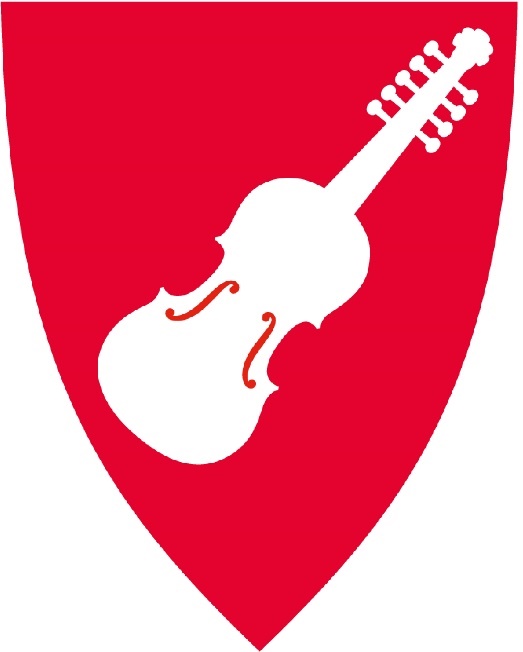 <Vurdering av>Ansvar for behandlingen ligger til <avdeling>Versjonshåndtering[Bruk av malen: 
- All tekst i [ ] slettes ved ferdigstilling av dokumentet. Dette er ment som hjelpetekster.
- All tekst i <>, skal fylles ut med tekst og gul markering fjernes før ferdigstilling.
- Alle hjelpetekster i form av kommentarer slettes før ferdigstilling.][Nyttige referanser: Datatilsynets veileder for vurdering av personvernkonsekvenser, Personopplysningsloven]INITIELL VURDERING AV BEHOV FOR PERSONVERNKONSEKVENSVURDERINGKort om den planlagte behandlingen av personopplysninger[Før oppstart av alle tiltak som innebærer behandling av personopplysninger og ved større endringer av pågående tiltak, skal kommunen vurdere om tiltaket innebærer store risikoer for personvernet. Med tiltak menes nye tjenester, saksbehandlingsprosesser, IKT-løsninger, informasjonsaktiviteter, analyser av personopplysninger og andre aktiviteter som innebærer behandling av personopplysninger. Hvis behandlingen allerede er beskrevet i kommunens behandlingsprotokoll kan teksten herfra gjerne gjenbrukes.  Behandlingen er fra før beskrevet i kommunens behandlingsprotokoll. Behandlingen er ikke beskrevet i kommunens behandlingsprotokoll. Behandlingsprotokollen må oppdateres før behandlingen starter.<Sett inn tekst>Roller og ansvarDen behandlingsansvarlige er den virksomhet eller person som bestemmer formålet med behandlinger av personopplysninger og hvordan behandlingen skal skje. Virksomheten som er behandlingsansvarlig for behandlingene av personopplysninger som skjer innenfor rammene av denne DPIAen er Voss herad ved avdeling for <Sett inn relevant avdeling>.Omfanget av DPIAenDenne vurderingen av personvernkonsekvenser (DPIA) behandler følgende områder og tema:[Beskriv hva dette dokumentet skal vurdere. Bruk gjerne punktlister]<Sett inn tekst>Denne vurderingen av personvernkonsekvenser (DPIA) vil ikke behandle følgende områder og tema: [Beskriv hva som ikke vil bli behandlet i dette dokumentet. Begrunn hvorfor tema ikke er med. Bruk gjerne punktlister]<Sett inn tekst>DeltakereFølgende personer har deltatt i arbeidet med vurdering av behov for personvernkonsekvensvurdering/ fullstendig personvernkonsekvensvurdering: Vurdering av behov for DPIANedenfor følger en serie påstander om den planlagte behandlingen av personopplysninger. Avdelingen skal ta stilling til disse for å avgjøre om det er en plikt til å gjennomføre fullstendig personvernkonsekvensvurdering for den planlagte behandlingen.[Nyttig referanse: 
Når er det «høy risiko»? – Datatilsynet
Når må man gjennomføre en vurdering av personvernkonsekvenser? - Datatilsynet
Oppgaveløser om personvernkonsekvensvurdering (DPIA) ]Dersom du svarte ja på minst en av påstandene ovenfor, skal du fylle ut en fullstendig personvernkonsekvensvurdering. Fortsett til del 2 – Fullstendig personvernkonsekvensvurdering.Dersom du svarte nei på alle påstandene ovenfor, skal du fylle ut spørsmålene nedenfor. Dersom du svarte ja på to eller flere påstander i tabellen ovenfor (nr. 8-18), skal du normalt gjennomføre en fullstendig personvernkonsekvensvurdering. For å avklare om den planlagte behandlingen er omfattet av unntak fra plikten til å gjennomføre DPIA, skal du besvare påstandene nedenfor. Dersom du har svart ja på de tre påstandene ovenfor, er det likevel ikke nødvendig å gjennomføre en fullstendig DPIA. Dersom du, basert på avhukede bokser, har kommet frem til at du skal gjennomføre en DPIA, skal dette gjøres. Har du, basert på avkrysningen av boksene, kommet til at det ikke skal gjennomføres en DPIA, men du likevel er usikker på om behandlingen kan innebære en høy risiko for personvernet skal: en fullstendig vurdering gjennomføres, eller personvernombudet kontaktes for råd. FULLSTENDIG PERSONVERNKONSEKVENSVURDERINGSystematisk beskrivelse[Behandling av personopplysninger omfatter all bruk av personopplysninger, som innsamling, registrering, sammenstilling, lagring og utlevering - Datatilsynets ordliste]Bakgrunn[Beskrivelse av bakgrunnen for behandling av personopplysninger]<Sett inn tekst>De planlagte behandlingsaktivitetene Innhenting av personopplysninger fra den registrerte selv
 Innhenting av personopplysninger fra andre kilder
 Registrering 
 Strukturering 
 Lagring
 Sammenstilling
 Publisering
 Profilering
 Bearbeidelse
 Analysering
 Trening av kunstig intelligens eller maskinlæringsløsninger
 Utlevering til tredjeparter
 Sletting
 Annet
[Gi en nærmere beskrivelse av de planlagte behandlingene av personopplysninger. Det er ikke nødvendig å gjenta det som allerede er beskrevet i avsnitt 1.1, men gi nærmere beskrivelse av de planlagte aktivitetene om dette er nødvendig for å gjennomføre ytterligere vurdering.]<Sett inn tekst>Formål Det/ de overordnede formålet/ formålene med behandlinger av personopplysninger som er omfattet av denne DPIA faller innenfor følgende hovedkategorier: Administrasjon av kommunale ordninger eller tjenester
 Gjennomføring av tjenester
 Utvikling av tjenester
 Forskning
 Informasjonstiltak
 Analyser for kvalitets-, styrings- og forbedringsformål
 Administrasjon av egne ansatte
 IT-sikkerhet
 Fysisk sikkerhet
 AnnetMer spesifikt er formålet med behandlingen:[Beskrivelse av formålet med behandling av personopplysninger]<Sett inn tekst>RegistrerteDe registrerte som vil omfattes av behandlingene som er beskrevet i denne DPIAen faller innenfor følgende hovedkategorier: Innbyggere
 Søkere om eller mottakere av tjenester
 Kontaktperson i virksomhet
 Ansatte
 Barn
 Elever 
 Barnehagebarn
 Foresatte/forelder
 Pasienter
 Pårørende
 Andre spesielt sårbare grupper
 Besøkende på nettsider
 Alle og enhver (for eksempel personer som filmes av overvåkningskameraer)
 Andre - <Sett inn tekst>Mer spesifikt vil det behandles følgende opplysninger om de registrerte:[Beskrivelse av hvem det behandles personopplysninger om og relasjonen mellom dem og Voss herad] <Sett inn tekst>Type og omfangPersonopplysningene som er relevante for behandlingene som er omfattet av denne DPIAen faller innenfor følgende hovedkategorier: Identifisering og kontaktinformasjon, som navn, fødselsdato, adresse, e-postadresser og telefonnummer
 Fødselsnummer
 Opplysninger om innhold i en sak, som søknad, vurderinger og innhentede opplysninger
 Opplysninger om innhold i et kundeforhold, som avtaler og opplysninger bruk av tjenester
 Opplysninger om ansettelsesforhold, som stillingstittel, organisasjonsplassering, lønnsnivå, varsler, opplysninger i personalmappe.
 Lokasjonsdata
 Opplysninger fra sensorer eller overvåkningsutstyr
 Opplysninger om rase eller etnisk opprinnelse (s)
 Politisk oppfatning, religion, filosofisk overbevisning (s)
 Fagforeningsmedlemskap (s)
 Genetiske opplysninger (s)
 Biometriske opplysninger (s)
 Helseopplysninger (s)
 Opplysninger om seksuelle forhold eller seksuell orientering (s)
 Opplysninger om straffbare forhold og lovovertredelser (l)
 Nettidentifikatorer, som IP-adresser
 Annet - <Sett inn tekst>Opplysninger merket med (s) betyr at opplysningstypen er særlige kategorier av personopplysninger. For disse kreves supplerende rettslig grunnlag, jf. avsnitt 2.2.1.3.Opplysninger merket med (l) er opplysninger som er særregulert. Les mer om behandling av opplysninger om straffbare forhold og lovovertredelser i Personvernforordningen (GDPR) artikkel 10 og personopplysningsloven § 11. Opplysningene er i strukturert form. Det vil si at opplysningene er organisert på en forhåndsdefinert måte og finnes i tabellform eller lignende.
 Opplysningene er i ustrukturert form. Det vil si at opplysningene er uorganisert eller bare delvis organisert. Opplysningene finnes i fritekst i dokumenter, eller som bilder, film eller lydopptak.Mer spesifikt vil det behandles følgende typer av personopplysninger:[Beskrivelse av type og omfang av personopplysningene som behandles]<Sett inn tekst>Datakilder Opplysningene kommer fra den registrerte selv
 Opplysningene kommer fra offentlige registre, som folkeregisteret
 Opplysningene kommer fra andre registre[Beskrivelse av datakilden for personopplysningene. Hvor kommer personopplysningene fra? For eksempel et eksternt/internt system?]<Sett inn tekst>Lagring Alle opplysninger lagres i system som driftes av Voss herad
 Opplysninger lagres i leverandørens driftsmiljø eller i skytjeneste
 Lagringen skjer utenfor EU/EØS-området[Beskrivelse av lagringsmedium for personopplysningene.Hvor lagres data/personopplysningene? Lokalt, hos leverandøren, i skyen? Kopieres personopplysningene i form av mellomlagring, backups eller lignende. Finnes det regelverk eller kriterier som styrer hvor lenge personopplysningene kan lagres?]<Sett inn tekst>Tilgangskontroll Det er utformet interne retningslinjer for styring av tilganger til personopplysninger
 Tilgangsstyringen er basert på tjenstlig behov 
 Bruk av systemer og tilgang til personopplysninger i systemer logges
 Vi har kontroll på hvem i kommunen, hos databehandler og hos eventuelle underleverandører som har tilgang til opplysningene[Beskrivelse av hvem som har tilgang til personopplysningene. Det skal beskrives hvem i kommunen, hos databehandler og hvem hos eventuelle underleverandører som har tilgang til opplysningene. Hvordan tildeles og forvaltes disse tilgangene? Er det muligheter for rollestyrt/tjenestestyrt tilgang/autorisering? Kontrolleres det om personer har fått endret tillatelser/behov eller om de har sluttet eller byttet rolle? Loggføres tilgang til systemet? Loggføres endringer av data i systemet? Finnes det rutiner for å fjerne tilgang som ikke lenger er nødvendige? Hvordan følges tilganger opp?]<Sett inn tekst>Prosessbeskrivelse – Dataflyt[Beskrivelse av dataflyt og de overordnede prosessene som innebærer behandling av personopplysninger. Det oppfordres til å tegne eller lime inn allerede tegnede dataflyt (flytskjema). Beskriv hvilke systemer de flyter igjennom, hvor systemene ligger (sikker sone eller hos leverandør / sky).]<Sett inn tekst>Eksterne mottakere Ingen eksterne virksomheter mottar eller får tilgang til personopplysninger fra kommunen 
 Eksterne virksomheter mottar eller får tilgang til personopplysninger fra kommunen
 Det er ikke inngått databehandleravtale med den eller de eksterne leverandørene
 Det er inngått databehandleravtale med den eller de eksterne leverandørene
 Det overføres ikke personopplysninger til land utenfor EU 
 Det overføres personopplysninger til land utenfor EU [Beskrivelse av hvilke virksomheter det overføres personopplysninger til, om det er inngått databehandleravtale (eventuelt hvorfor ikke), på hvilke grunnlag personopplysninger overføres til land utenfor EU. Overføres personopplysninger til land utenfor EU skal det i tillegg beskrives på hvilke grunnlag og på hvilke måte dette gjøres, om det er gjennomført risikovurdering for dette samt hvilke overføringsmekanismer som brukes for overføringen.
Mer informasjon:
- https://www.datatilsynet.no/rettigheter-og-plikter/virksomhetenes-plikter/overfore/] <Sett inn tekst>Innebygd personvern og personvern som standardinnstilling Systemer/programvarer som blir brukt i behandlingen tilfredsstiller krav til innebygd personvern
 Systemer/programvarer som blir brukt i behandlingen tilfredsstiller ikke krav til innebygd personvern
 Systemer/programvarer som blir brukt i behandlingen har personvern som standardinnstilling
 Det brukes ikke systemer/programvarer i behandlingen[Beskrivelse av hva som er gjort for å ivareta personvernet i programvaren/systemet hvor personopplysninger behandles.]<Sett inn tekst>Atferdsnormer/bransjenormer Behandlingen etterlever relevant bransjenorm
 Relevant bransjenorm eksisterer ikke
 Det eksisterer en relevant bransjenorm, men behandlingen etterlever ikke denne
[Beskrivelse av atferdsnormer/bransjenormer som er relevante for behandlingen av personopplysninger. Referanse? Har vi vurdert om behandlingen følger disse? Dokumenter som viser etterlevelse av normen skal legges ved DPIAen]<Sett inn tekst>Proporsjonalitet og formålBehandlingsgrunnlaget[Både behandlingsgrunnlag i GDPR art. 6 og art.9, i tillegg til eventuelle supplerende rettslige grunnlag må oppgis i detalj.Nyttige referanser: Artikkel 6. Behandlingens lovlighetArtikkel 9. Behandling av særlige kategorier av personopplysningerDatatilsynet – Veileder om behandlingsgrunnlagDatatilsynet – Lovlighet, rettferdighet og gjennomsiktighetKommunens oppgaveløser for valg av behandlingsgrunnlag ]Enhver behandling av personopplysninger må ha et rettslig grunnlag i personvernforordningen artikkel 6. Dersom det behandles særlige kategorier av personopplysninger skal det i tillegg foreligge et behandlingsgrunnlag i artikkel 9. Behandlingsgrunnlag etter artikkel 6Behandlingene som er beskrevet i denne DPIAen faller innenfor de rettslige grunnlagene som er beskrevet nedenfor. Velg ett av alternativene. Hvis du må velge to, beskriv hvilke deler av behandlingen som faller innenfor de ulike rettslige grunnlagene. Samtykke, jf. personvernforordningen artikkel 6.1.a
[Legg inn samtykketekst eller referanse til/ lenke til tekst eller stedet der samtykket skal hentes inn. Beskriv samtykkets innhold og hvordan samtykket skal hentes inn. Beskriv spesielt at samtykket er frivillig, spesifikt, informert og utvetydig.][Om det rettslige grunnlaget ikke er samtykke, så kan tabellen slettes.]<Sett inn tekst> Avtale med den registrerte, jf. personvernforordningen artikkel 6.1.b
[Legg inn referanse til/ lenke til relevante typer av avtale. Redegjør også for hvorfor behandlingen av personopplysninger er nødvendig for å oppfylle avtalen.]<Sett inn tekst> Rettslig forpliktelse, jf. personvernforordningen artikkel 6.1.c
[Legg inn referanse til lov, forskrift eller annen rettslig forpliktelse som hjemler behandlingen. Redegjør også for hvorfor behandling av personopplysninger er nødvendig for å oppfylle den rettslige forpliktelsen. Husk at i de tilfeller der kommunen har en lovmessig forpliktelse til å gjennomføre offentlig myndighet, skal hjemles i artikkel 6.1.e]<Sett inn tekst> Vitale interesser, jf. personvernforordningen artikkel 6.1.d
[Beskriv de vitale interessene som gjør seg gjeldende for behandlingen.]<Sett inn tekst> Allmennhetens oppgave og utøvelse av offentlig myndighet, jf. personvernforordningen artikkel 6.1.3
[Legg inn referanse til lov eller forskrift som beskriver oppgaven eller den offentlige myndigheten. Redegjør også for hvorfor behandling av personopplysninger er nødvendig for å utøve den offentlige myndigheten slik det er beskrevet i lov eller forskrift.]<Sett inn tekst> Berettiget interesse (interesseavveining), jf. personvernforordningen artikkel 6.1.f
[Legg inn interesseavveining og balansetest som dokumenterer de berettigede interessene eller referanse til/ lenke til interesseavveiningen]<Sett inn tekst>Videre bruk til forenlig formål Den behandlingsansvarlige anser det som nødvendig å behandle personopplysninger for annet formål enn det som personopplysningene er blitt samlet inn for. Behandlingene har ikke sitt rettslige grunnlag i den registrertes samtykke
 Behandlingene har ikke sitt rettslige grunnlag i lov eller forskrift
 Personopplysninger skal ikke behandles videre for andre formål Forenlighetsvurdering:[Dersom relevant: Beskrivelse av forbindelsen mellom formålet som personopplysningene er blitt samlet inn for, og formålene med den tiltenkte viderebehandlingen. Følgende momenter skal beskrives: Sammenhengen personopplysningene ble samlet inn i og forholdet mellom de registrerte og den behandlingsansvarligePersonopplysningenes art og spesielt beskrivelse av behandlingen av særlige kategorier av personopplysninger og opplysninger om straffedommer og lovovertredelserMulige konsekvenser av den videre behandlingen for de registrertePlanlagte garantier for de registrerte, som kryptering eller pseudonymisering]<Sett inn tekst>  Den behandlingsansvarlige har gjort en helhetlig vurdering av behandlingen, og anser vilkårene for viderebehandling for forenlig formål som oppfylt.Behandlingsgrunnlaget etter artikkel 9Dersom aktiviteten(e) som omfattes av denne personvernkonsekvensvurderingen innebærer behandling av helseopplysninger, fagforeningsopplysninger med mer (se avsnitt 2.1.5), så må ett av vilkårene i artikkel 9 oppfylles. Dette kommer i tillegg til oppfyllelse av ett av vilkårene i artikkel 6. Behandlingene av særlige kategorier av personopplysninger som er beskrevet i denne DPIAen faller innenfor følgende rettslige grunnlag: Behandling basert på samtykke, jf. personvernforordningen artikkel 9.2.a
[Legg inn samtykketekst eller referanse til/ lenke til tekst eller stedet der samtykket skal hentes inn. Beskriv samtykkets innhold og hvordan samtykket skal hentes inn. Beskriv spesielt at samtykket er frivillig, spesifikt, informert og utvetydig. Vis til gjennomgangen av vilkår for samtykke i avsnitt 2.2.1.1. Dersom behandlingen ikke er basert på samtykke, kan boksen over slettes]<Sett inn tekst> Behandlinger på arbeidsrettens, trygderettens og sosialrettens områder, jf. personvernforordningen artikkel 9.2.b
[Legg inn referanse til lov eller forskrift som hjemler behandlingen (primært folketrygdloven og sosialtjenesteloven). Redegjør også for hvorfor behandling av personopplysninger er nødvendig for å oppfylle lov eller forskrift.]<Sett inn tekst> Vitale interesser, jf. personvernforordningen artikkel 9.2.c
[Legg inn redegjørelse for de registrertes vitale interesser og for hvorfor samtykke eller andre rettslige grunnlag ikke er aktuelle eller referanse til/ lenke til slik vurdering.]<Sett inn tekst> Opplysninger av politisk, religiøs eller fagforeningsmessig art utført av organisasjon eller stiftelse, jf. personvernforordningen artikkel 9.2.d
[Legg inn organisasjonsnummer og formål med den ideelle sammenslutningen, stiftelsen eller organisasjonen som er behandlingsansvarlig for behandlingen og redegjør for nødvendigheten av å behandle særlige kategorier av personopplysninger.]<Sett inn tekst> Opplysninger den registrerte har gjort offentlig kjent, jf. personvernforordningen artikkel 9.2.e
[Redegjør for hvor den registrerte har gjort særlige kategorier offentlig kjent og for hvorfor videre behandling av opplysningene er nødvendig.]<Sett inn tekst> Fastsette, gjøre gjeldende eller forsvare et rettskrav, jf. personvernforordningen artikkel 9.2.f
[Redegjør for relevante rettskrav og hvorfor behandling av særlige kategorier av personopplysninger er nødvendige for å fastsette, gjøre gjeldende eller forsvare rettskravet.]<Sett inn tekst> Viktige allmenne interesser, jf. personvernforordningen artikkel 9.2.g
[Legg inn referanse til lov eller forskrift som hjemler behandlingen. Redegjør for hvorfor behandling av personopplysninger er nødvendig for å oppfylle lov eller forskrift og for hvorfor behandlingen anses som forholdsmessig.]<Sett inn tekst> Yting av helsetjenester, jf. personvernforordningen artikkel 9.2.h
[Legg inn referanse til lov eller forskrift som hjemler behandling av særlige kategorier av personopplysninger til formål knyttet til yting av helsetjenester.]<Sett inn tekst> Allmenne folkehelsehensyn, jf. personvernforordningen artikkel 9.2.i
[Legg inn referanse til lov eller forskrift som hjemler behandling av særlige kategorier av personopplysninger til formål knyttet til allmenne folkehelsehensyn.]<Sett inn tekst> Arkiv, forskning og statistikk, jf. personvernforordningen artikkel 9.2.j
[Legg inn referanse til lov eller forskrift som hjemler behandling av særlige kategorier av personopplysninger til arkiv-, forsknings, og statistikkformål.]<Sett inn tekst> Det behandles ikke særlige kategorier av personopplysningerFormålsbegrensning og DataminimeringPersonopplysninger skal kun behandles for å oppfylle spesifikke, uttrykkelig angitte og berettigede formål. Dataminimering innebærer at personopplysninger som ikke er nødvendige for å oppfylle formålet ikke skal behandles.[Nyttig referanse: Datatilsynets personvernprinsipper – FormålsbegrensningDatatilsynets personvernprinsipper - Dataminimering]☐ Formålet eller formålene klart definert 
☐ Formålet nedfelt i forskrift eller lov
☐ Behandlingen har et kontrollformål (for eksempel kontroll innen skatt, NAV eller kontroll av arbeidsgivere)
☐ Er det noe i egen forskrift eller andre forskrifter eller lover som begrenser formålet?
☐ Er formålet beskrevet i løsning, tjeneste eller system utfordrende sett opp mot rettsgrunnlaget
☐ Omfatter rettslig grunnlag både egne formål og utlevering? 
☐ Er formålet definert slik at det samsvarer med forventningene de registrerte kan ha ut fra egen forskrift, lov eller samtykkevilkår?[Beskrivelse av hvordan det jobbes for å sikre formålsbegrensning og dataminimering]<Sett inn tekst>RiktighetPersonopplysninger skal være korrekte og oppdaterte nok sett opp mot formålet med behandlingen.[Nyttig referanse: Datatilsynets personvernprinsipper – Riktighet]☐ Det er gjort en vurdering av behovet for hvor ofte personopplysninger må oppdateres, f.eks. mot offentlige registre.
☐ Det er gjort en vurdering av behov for validering og kontroll av personopplysninger som registreres av den registrerte selv.[Beskrivelse av hvordan det jobbes for å sikre riktighet]<Sett inn tekst>LagringsbegrensningPersonopplysninger skal slettes når formålet med behandlingene av personopplysninger er oppfylt og det ikke fins plikter til å oppbevare opplysningene. Det er utformet retningslinjer for oppbevaring og sletting
 Det er utformet systemstøtte for sletting
 Det er ikke tatt stilling til oppbevaring og sletting av personopplysninger[Beskrivelse av hvor lenge vi skal behandle personopplysningene for å oppnå formålet, og eventuelle planlagte frister for sletting eller avsluttet behandling. Vurder hver enkelt type personopplysning og ulike lagringssteder.]<Sett inn tekst>[Nyttig referanse: Datatilsynets personvernprinsipper – Lagringsbegrensning]
Egnet sikkerhetsnivå[Redegjør for sikkerhetstiltakene som er/skal iverksettes for å beskytte personopplysningene (eks. Taushetserklæringer, databehandleravtaler, atferds-/bransjenormer, tilgangsstyring, rutiner for å følge opp eventuelle underleverandørers etterlevelse av databehandleravtale og andre tiltak]<Sett inn tekst>
De registrertes rettigheterRettigheter etter personopplysningsregelverket: [Nyttig referanse: Datatilsynet – Den registrertes rettigheter]Hvordan ivaretas de registrertes rett til informasjon Informasjon om behandlingen av personopplysninger er gitt i virksomhetens personvernerklæring. Informasjon er gitt til den registrerte i forbindelse med avgivelse av samtykke. Informasjon er gitt til den registrerte i forbindelse med inngåelse av avtale. Informasjon er gitt til den registrerte i forbindelse med påbegynt søknad eller leveranse av offentlig tjeneste. Informasjon er gitt til den registrerte i annen sammenheng.  Informasjonen antas å være forutsigbar for de registrerte. Det er ikke etablert planer og rutiner for å gi informasjon til den registrerte om behandlingen.[Beskriv sammenhengen til informasjonen som er gitt. Link til personvernerklæring eller andre informasjonskilder.]<Sett inn tekst>Hvordan ivaretas de registrertes rett til innsyn?  Den registrerte er gitt informasjon om innsyn i egne personopplysninger på personvernerklæring og i andre passende kanaler. Virksomheten har utformet løsning eller kanal for å bestille innsyn i egne personopplysninger. Virksomheten har utformet rutiner for å hente ut personopplysninger, verifisere at den som har henvendt seg med ønske om innsyn faktisk er den registrerte og for sikker utsendelse av opplysningene. Det er ikke etablert planer og rutiner for å gjennomføre den registrertes rett til innsyn.[Beskriv hvordan den registrertes rett til innsyn kan oppfylles.]<Sett inn tekst>Hvordan ivaretas de registrertes rett til sletting og retting?  Virksomheten har utformet rutiner for å rette feilaktige personopplysninger ved henvendelse fra den registrerte. Den registrerte er gitt informasjon om muligheten til å få slettet personopplysninger om seg selv på personvernerklæring og i andre passende kanaler. Virksomheten har utformet rutiner for å slette personopplysninger ved henvendelse fra den registrerte. Det er ikke etablert planer og rutiner for å gjennomføre den registrertes rett til sletting og retting.[Gi en nærmere beskrivelse av rutiner for sletting og retting av de registrertes opplysninger. Finnes det dokumenterte rutiner for retting og sletting? Dersom den registrerte ikke selv kan rette feil i egne personopplysninger, finnes det andre måter å gjøre det på? Gis det informasjon til den registrerte om muligheten til å slette opplysningene og om hvordan slettingen kan gjøres? Finnes det rettslig grunnlag for å nekte sletting? Hvis ja, hjemmel?]<Sett inn tekst>
Hvordan ivaretas de registrertes rett til begrensning av behandlingen? Virksomheten informerer den registrerte om retten til å begrense behandlingen. Virksomheten har rutiner for å gjennomføre begrensning. Det er ikke etablert planer og rutiner for å gjennomføre den registrertes rett til begrensning av behandling.[Beskriv hvordan den registrertes rett til begrensning kan oppfylles.]<Sett inn tekst>
Hvordan ivaretas de registrertes rett til å protestere mot en behandling? Virksomheten informerer den registrerte om retten til å protestere på en behandling. Virksomheten har rutiner for å håndtere en protest mot en behandling. Det er ikke etablert planer og rutiner for å gjennomføre den registrertes rett til å protestere mot en behandling.[Beskriv hvordan den registrertes rett til å protestere kan oppfylles.]<Sett inn tekst>Hvordan ivaretas de registrertes rettigheter til dataportabilitet? ☐ Virksomheten informerer den registrerte om retten til dataportabilitet.☐ Virksomheten har rutiner for å håndtere en forespørsel om dataportabilitet.☐ Det er ikke etablert planer og rutiner for å gjennomføre den registrertes rett til dataportabilitet.☐ Ikke relevant[Beskriv hvordan den registrertes rett til dataportabilitet kan oppfylles.]<Sett inn tekst>
Hvordan håndheves forbud mot automatiserte individuelle avgjørelser?  Virksomheten informerer den registrerte om retten til å ikke være gjenstand for automatiserte individuelle avgjørelser og profilering.  Virksomheten har rutiner for å sikre at personopplysninger kun behandles til automatiserte avgjørelser og profilering om det fins et gyldig rettslig grunnlag for dette. Det er ikke etablert planer og rutiner for å håndheve forbudet mot automatiserte individuelle avgjørelser. Ikke relevant.[Beskriv hvordan forbudet mot automatiserte individuelle avgjørelser håndheves]<Sett inn tekst>
Øvrige rettigheter og friheter som er relevant for behandlingen: Behandlingen kan ha konsekvenser for Den registrertes rett til privatliv Den registrertes rett til kommunikasjonsvern Den registrertes rett til ytringsfrihet Den registrertes rett til tanke-, tros- og religionsfrihet Den registrertes rett til å ikke bli diskriminert Barns rettigheter etter barnekonvensjonen  Andre rettigheter [Hvis virksomheten har krysset av på noen av punktene ovenfor, redegjør for hvilke rettigheter og friheter som kan være truet av behandlingen. Det kan også være andre rettigheter som blir truet, og i slike tilfeller skal det redegjøres for disse. Det er ikke nødvendig å vurdere risiko eller foreslå tiltak nå. Alle trusler eller utfordringer mot de registrertes rettigheter og friheter, inkludert personverntrusler, skal være en del av risikovurderingen i 3.]<Sett inn tekst>Vurdering av personvernrisiko[Dersom det er gjennomført ROS av en IKT-løsning som har berøringspunkter mot denne personvernkonsekvensvurderinger, bør det vurderes å inkludere en oppsummering av de mest relevante risikoer i dette avsnittet.]<Sett inn tekst>Ved personvernrisikoer som vurderes som middels eller høy skal det vurderes å gjennomføre risikoreduserende tiltak.Planlagte tiltak for å håndtere risiko for de registrertes rettigheter[Dersom det er gjennomført ROS av en IKT-løsning som har berøringspunkter mot denne personvernkonsekvensvurderinger, bør det vurderes å inkludere en oppsummering av de mest relevante tiltakene i dette avsnittet.]<Sett inn tekst>Innspill og godkjenningDe registrertes synspunkter De registrertes synpunkter er innhentet. De registrertes synspunkter er ikke innhentet[Beskriv hvordan de registrertes synspunkter er innhentet og hovedpunktene i de registrertes synspunkter. Dersom de registrertes synspunkter ikke er innhentet, beskriv hvorfor.]<Sett inn tekst>
Deltakerens anbefaling
[Forslag: 
Ved å implementere de planlagte tiltakene, er deltakerne i denne personvernkonsekvensvurderingen av den oppfatning at personvernrisikoen er redusert i tilstrekkelig grad til at behandlingen kan gjennomføres i tråd med personvernforordningen, uten forhåndsdrøftelse med Datatilsynet. 

Behandlingsansvarlig avgjør hvorvidt personvernkonsekvensvurderingen er tilstrekkelig utført og om personvernrisikoen er på et akseptabelt nivå.]<Sett inn tekst>
Kommentar fra personvernombudet
Personvernombudet har vurdert om behandlingen av personopplysninger som er beskrevet i denne DPIAen tilfredsstiller de krav som oppstilles i personvernlovgivningen.Alternativ 1:Personvernombudet vurderer at de tiltak (herunder: personvernøkende tiltak, sikkerhetstiltak, rutiner, informasjonsskriv og opplæring, mv.) som er beskrevet i denne personvernkonsekvensvurderingen, må ferdigstilles og operasjonaliseres. [Skriv inn eventuelle vurderinger av de enkelte tiltak] – <Sett inn tekst>Totalt sett er de planlagte tiltakene for å håndtere risikoene, herunder garantier, sikkerhetstiltak og mekanismer for å sikre vern av personopplysninger og for å påvise at forordning overholdes, idet det tas hensyn til de registrertes og andre berørte personers rettigheter og berettigede interesser, vurdert til å være innfridd basert på ovennevnte informasjon. Det vurderes at behandlingen med de risikoreduserende tiltak som er omtalt over, ikke innebærer høy restrisiko, slik at det ikke er nødvendig å konsultere Datatilsynet. Behandlingen kan aksepteres dersom tiltakene blir implementert og fulgt opp.Alternativ 2:De tiltak (herunder: personvernøkende tiltak, sikkerhetstiltak, rutiner, informasjonsskriv og opplæring, mv.) som er beskrevet i denne personvernkonsekvensvurderingen, anses ikke til å i tilstrekkelig grad redusere risikoen for de registrertes personvern. [Skriv inn argumenter for og imot å akseptere behandlingen] – <Sett inn tekst>Personvernombudet anser risikoen for de registrerte ved behandlingen som for høy til at behandlingen bør gjennomføres som planlagt til tross av for de planlagte tiltakene. Det anbefales derfor at tiltaket ikke gjennomføres uten at behandlingen av personopplysninger endres grunnleggende eller at ytterligere risikoreduserende tiltak implementeres.

Dersom den behandlingsansvarlige likevel velger å gjennomføre behandlingen, anbefaler personvernombudet at Datatilsynet kontaktes for å gjennomføre den lovpålagte forhåndskonsultasjonen.Alternativ 3:<Sett inn egentilpasset vurdering>
Behandlingsansvarliges beslutning
Del 1: Personvernombudets råd følges Personvernombudets råd settes til sideDel 2: 	Voss herad ved behandlingsansvarlige kommunal-/ stabssjef vurderer det slik at man ved å følge planlagte tiltak som fremgår av denne personvernkonsekvensvurdering reduserer personvernrisikoen til et akseptabelt risikonivå. Behandling kan gjennomføres i samsvar med personvernforordningen, uten forhåndsdrøfting med Datatilsynet.  	Voss herad ved behandlingsansvarlige kommunal-/ stabssjef vurderer det slik at planlagte tiltak ikke reduserer personvernrisikoen tilstrekkelig. Forhåndsdrøfting med Datatilsynet er nødvendig før eventuell behandling kan starte. 	Voss herad ved behandlingsansvarlige kommunal-/ stabssjef vurderer det slik at behandlingen ikke kan gjennomføres som forespeilet i denne personvernkonsekvensvurdering. <Sett inn eventuell utfyllende tekst>VedleggVersjonGodkjent datoGodkjent avKort beskrivelse av hva som er endretDersom det er sannsynlig at en behandling vil medføre høy risiko for fysiske personers rettigheter eller friheter skal den behandlingsansvarlige gjennomføre en vurdering av hvilke konsekvenser behandlingen vil ha for personopplysningsvernet før behandlingen kan starte. En vurdering kan omfatte flere lignende behandlingsaktiviteter som innebærer tilsvarende høye risikoer. Gjennomfør initiell vurdering av behov for personvernkonsekvensvurdering. Ved to eller flere kryss skal fullstendig personvernkonsekvensvurdering gjennomføres. Les mer om hva de ulike vilkårene innebærer her under (artikkel 29-gruppens kriterier for å vurdere behov for DPIA). 
Kommunen har også en egen oppgaveløser for DPIA  NavnRolle/stillingVirksomhet#Planlagt behandling innebærerVurderingBegrunnelse1Systematisk monitorering eller overvåkning av innbyggere eller medarbeidere. Dette kan omfatte kameraovervåkning i stor skala av offentlig tilgjengelige områder, logging eller annen overvåkning av aktivitet på nett, logging av aktivitet på jobb eller innhenting av opplysninger fra sensorer eller lignende.Ja   Nei 2Behandling av personopplysninger for å evaluere læring, mestring og trivsel i skoler eller barnehager.Ja   Nei 3Kameraovervåking i skoler og barnehager i åpningstider.Ja   Nei 4Systematisk monitorering av effektivitet, ferdigheter, kunnskap, mental helse og utvikling.Ja   Nei 5Trening av kunstig intelligens ved bruk av særlige kategorier av personopplysninger eller svært personlige opplysninger i stor skala.I dette tilfellet må behandlingen både inkludere særlige kategorier/svært personlige opplysninger OG behandlingen må være i stor skala OG behandlingen må skje i forbindelse med trening av kunstig intelligens.Ja   Nei 6Utvikling av tjenester for å forutsi økonomi, helse, preferanser, atferd eller lokasjon ved bruk av særlige kategorier av personopplysninger eller svært personlige opplysninger.Ja   Nei 7Innsamling av personopplysninger i stor skala gjennom «tingenes internett» eller velferdsteknologi.Ja   Nei Planlagt behandling innebærerVurderingBegrunnelse8Innsamling av personopplysninger fra tredjepart.Ja   Nei 9Bruk av personopplysninger til evaluering og poengsetting	Ja   Nei 10Automatiske beslutninger med rettslig eller tilsvarende betydelig virkningJa   Nei 11Behandling av særlige kategorier av personopplysninger (inkludert biometriske og genetiske opplysninger) eller opplysninger av svært personlig karakter.Ja   Nei 12Personopplysninger behandles i stor skala. Ja   Nei 13Matching eller sammenstilling av datasett 	Ja   Nei 14Behandling av personopplysninger om sårbare registrerte	Ja   Nei 15Innovativ anvendelse av ny teknologi eller organisatorisk løsningJa   Nei 16Når behandlingen hindrer de registrerte å utøve en rettighet, eller gjøre bruk av en tjeneste eller en avtale.Ja   Nei 17Behandling av personopplysninger, uten samtykke, for vitenskapelige eller historiske formål.Ja   Nei 18Behandling av opplysninger om hvor den registrerte befinner seg (lokasjonsdata)Ja   Nei VilkårVurderingBegrunnelseBehandlingen er nødvendig for å oppfylle en rettslig forpliktelse eller skjer i forbindelse med utøvelse av offentlig myndighet.Ja   Nei Behandlingen har rettslig grunnlag i lovgivning som spesifikt regulerer den aktuelle behandlingen.Ja   Nei Det er allerede gjort en personvernkonsekvensvurdering av aktuelle lovgivningen som er dekkende for den planlagte behandlingen.Ja   Nei Behov for å gjennomføre fullstendig personvernkonsekvensvurderingJa 	Nei På bakgrunn av initiell vurdering av behov for personvernkonsekvensvurdering er det sansynliggjort at planlagt behandling av personopplysninger vil innebære høy risiko for den/de registrertes rettigheter og friheter. Personvernkonsekvensvurdering gjennomføres derfor i tråd med krav etter personvernforordningen artikkel 35.Under følger en ren beskrivelse av planlagt behandlingsaktivitet og formål. Vurdering følger i del 4.2  og 4.3Under følger en vurdering av behandlingens nødvendighet og proporsjonalitet mellom behandling og formålEt gyldig samtykke forutsetter at følgende vilkår er oppfylt – er samtykket:Et gyldig samtykke forutsetter at følgende vilkår er oppfylt – er samtykket:Et gyldig samtykke forutsetter at følgende vilkår er oppfylt – er samtykket: frivillig? Ja  Nei[Begrunnelse, evt. henvisning]spesifikt? Ja  Nei[Begrunnelse, evt. henvisning]informert? Ja  Nei[Begrunnelse, evt. henvisning]utvetydig? Ja  Nei[Begrunnelse, evt. henvisning]gitt gjennom en aktiv handling? Ja  Nei[Begrunnelse, evt. henvisning]dokumenterbart? Ja  Nei[Begrunnelse, evt. henvisning]mulig å trekke tilbake like lett som det ble gitt? Ja  Nei[Begrunnelse, evt. henvisning]Et gyldig samtykke forutsetter at følgende vilkår er oppfylt – er samtykket:Et gyldig samtykke forutsetter at følgende vilkår er oppfylt – er samtykket:Et gyldig samtykke forutsetter at følgende vilkår er oppfylt – er samtykket: Eksplisitt Ja  Nei[Begrunnelse, evt. henvisning]VurderingBegrunnelseEr samtlige personopplysninger som behandles nødvendige for å nå formålet?Ja   Nei Er dette den minste inngripende måten å oppnå formålet på?Ja   Nei Kan samme formål oppnås ved en mer begrenset innsamling av personopplysninger?Ja   Nei Kan formålet oppnås ved pseudonymiserte eller anonymiserte personopplysninger? Ja   Nei Ved vurderingen av egnet sikkerhetsnivå skal det tas hensyn til risikoene forbundet med behandlingen, særlig som følge av utilsiktet eller ulovlig tilintetgjøring, tap, endring eller ikke-autorisert utlevering av eller tilgang til personopplysninger som er overført, lagret eller på annen måte behandlet. 

Er det gjennomført risikovurdering av løsningen?Ja   Nei Dersom ja: VurderingBegrunnelseEr nødvendige sikkerhetstiltak for å sikre tilstrekkelig konfidensialitet, integritet og tilgjengelighet ved behandlingen implementert og iverksatt?Ja   Nei Er løsningen tilstrekkelig robust til å takle ytre påvirkning (hacking)?Ja   Nei Er løsningen robust nok til å takle indre påvirkning (oppskalering av innhold, brukere og integrasjoner) ?Ja   Nei Er restrisiko håndterbar og akseptabel?Ja   Nei Risikorapport-ID i sak og arkivsystem: <Sett inn tekst>
Dato ferdigstilt: <Sett inn tekst>Ved valg av tiltak skal det tas hensyn til den tekniske utviklingen, gjennomføringskostnadene og behandlingens art, omfang, formål og sammenhengen den utføres i, samt risikoene av varierende sannsynlighets- og alvorlighetsgrad for fysiske personers rettigheter og friheter.Under følger en vurdering av risikoen behandlingen innebærer for de registrertes rettigheter og friheter etter personopplysningsloven og EMK.Nr.PersonvernrisikoBeskrivelse av risikoenRisikoens alvorlighetsgrad(Høy/ middels/ lav)Forslag til risikoreduserende tiltak1234Under følger en beskrivelse av hvilke tiltak en planlegger å iverksette for å håndtere risiko for de registrertes og andre berørte personers rettigheter beskrevet i avsnitt 3. Hvem som er ansvarlig for tiltakene og tidspunktet disse skal implementeres må gå frem av beskrivelsen under. Nr.PersonvernrisikoRisikoreduserende tiltakAnsvarlig for tiltakFrist for tiltakVurdering av risiko etter tiltak(Høy/ middels/ lav)Under følger prosjektets samlede vurdering av personvernet og anbefaling  til den behandlingsansvarlige. I tråd med Art. 35 (2) har den behandlingsansvarlige rådført seg med personvernombudet i forbindelse med utførelsen av personvernkonsekvensvurdering. Behandlingsansvarlig avgjør om personvernkonsekvensvurderingen er tilfredsstillende utført og om personvernrisikoen er redusert til akseptabelt risikonivå eller om forhåndsdrøfting med Datatilsynet er nødvendig før behandlingen kan iverksettes. Behandlingsansvarlig skal rådføre seg med personvernombudet.Godkjent avDatoTemaer for diskusjon i risikovurderingTemaer for diskusjon i risikovurderingRisikomomentene nedenfor er gruppert ut fra personvernprinsippene i personvernforordningen artikkel 5. I tillegg er risikoer knyttet til kontroll med underleverandører lagt til som egen gruppe. Ved gjennomføring av DPIAer kan bør alle prinsippene behandles, men de antatt mest relevante risikomomentene skal vurderes konkret.Risikomomentene nedenfor er gruppert ut fra personvernprinsippene i personvernforordningen artikkel 5. I tillegg er risikoer knyttet til kontroll med underleverandører lagt til som egen gruppe. Ved gjennomføring av DPIAer kan bør alle prinsippene behandles, men de antatt mest relevante risikomomentene skal vurderes konkret.TemaPersonvernrisikoA. Lovlighet, rettferdighet, åpenhetA. Lovlighet, rettferdighet, åpenhetPersonopplysninger behandles uten dekkende rettslig grunnlagSammenstilling av opplysninger (spesielt særlige kategorier) uten rettslig grunnlag. Personopplysninger behandles uten dekkende rettslig grunnlagOppslag/ rapport/ uttrekk uten rettslig grunnlagPersonopplysninger behandles uten dekkende rettslig grunnlagNår behandlingsgrunnlaget er samtykke: vilkårene for samtykke er ikke oppfylt på grunn av feil ved innhenting.Personopplysninger behandles uten dekkende rettslig grunnlagNår behandlingsgrunnlaget er utøvelse av offentlig myndighet: Den rettslige reguleringen av tiltaket er ikke tilstrekkelig klar slik at den registrerte kan forutse at behandlingen vil skje.Innsamlede personopplysninger benyttes til annet enn fastsatt formål (formålsutglidning)Bruk av fritekstfelt fører til mangel på kontroll ved innhenting av personopplysningerInnsamlede personopplysninger benyttes til annet enn fastsatt formål (formålsutglidning)Manglende interne rutiner som begrenser hva innsamlede personopplysninger kan behandles.Manglende åpenhetDet gis ikke tilstrekkelig informasjon til de registrerte om behandlingen av personopplysningerManglende åpenhetInformasjon om behandling er ikke tilstrekkelig tilpasset målgruppenManglende åpenhetInnbygger/ansatte får ikke tilstrekkelig informasjon til å gjøre et informert valgManglende åpenhetBruk av personopplysninger til profilering er ikke gjort kjent/ skjer ikke på en tilstrekkelig åpen måtePersonopplysninger behandles på en ikke rettferdig måte Det unnlates å gi informasjon som vil kunne være avgjørende for om den registrerte ønsker å benytte seg av et tilbud eller tjeneste De registrertes rettigheter blir ikke tilstrekkelig ivaretattInnbyggere/ansatte får ikke innsyn i personopplysninger om seg selvDe registrertes rettigheter blir ikke tilstrekkelig ivaretattDet er ikke etablert løsning for dataportabilitetDe registrertes rettigheter blir ikke tilstrekkelig ivaretattInnbyggere/ansatte får ikke mulighet å motsette seg profileringDe registrertes rettigheter blir ikke tilstrekkelig ivaretattInnbyggere/ansatte får ikke mulighet å motsette seg automatisert behandlingB. FormålsbegrensningB. FormålsbegrensningBehandlingen mangler legitimt og klart formålDet er ikke definert et tydelig formål med en behandling i behandlingsprotokollenBehandlingen er ikke nødvendig eller proporsjonal for formåletDet er ikke gjort en vurdering av nødvendighet eller proporsjonaliteten ved behandlingenC. DataminimeringC. DataminimeringDet samles inn mer personopplysninger enn det som er nødvendig for formåletInnsamling av personopplysninger følger ikke en etablert, skriftlig rutine for å begrense innsamlingen.Det samles inn mer personopplysninger enn det som er nødvendig for formåletOverskuddsinformasjon slettes ikkeD. RiktighetD. RiktighetPersonopplysningene som behandles er ikke korrekteDet mangler rutiner for å sikre korrekte opplysningerPersonopplysningene som behandles er ikke korrekteDet mangler rutiner for å sikre oppdatering av opplysninger mot autoritative kilder (som folkeregisteret)Personopplysningene som behandles er ikke korrekteInnbyggere/ansatte får ikke korrigert sine personopplysningerE. LagringsbegrensningE. LagringsbegrensningRetten til å bli glemt etterleves ikke.Innbyggere/ansatte får ikke slettet sine personopplysninger ved hevendelsePersonopplysninger lagres lengre enn det som er nødvendig for formåletDet er ikke etablert sletterutiner.Personopplysninger lagres lengre enn det som er nødvendig for formåletSletterutinene fører til lagring lengre enn formålet krever.F. InformasjonssikkerhetF. InformasjonssikkerhetManglende risikovurdering av informasjonssikkerhetIngen etablert rutine for gjennomføring av risikovurderinger/ ROSMangelfull konfidensialitetMisbruk av personopplysninger, snoking, identitetstyveri mv.Mangelfull konfidensialitetEksponering av særlig sårbare personer, som barn, umyndiggjorte eller trusselutsatte (kode 6 eller 7)Mangelfull konfidensialitetMangelfull tilgangsstyringMangelfull konfidensialitetManglende endringer/avslutning av tilgangerMangelfull konfidensialitetTransport av personopplysninger på usikker kanalMangelfull konfidensialitetLagring av personopplysninger usikkert å lagringsstedMangelfull integritetskontrollManglende rutiner for oppdatering og endring av opplysningerMangelfull tilgjengelighetManglende krav til tilgjengelighetG. AnsvarlighetG. AnsvarlighetMangelfull dokumentasjonDokumentasjon av behandlinger av personopplysninger i rutiner og prosedyrer er mangelfull.Manglende internkontrollBehandlingsansvarlige har ikke etablert effektive og dokumenterte tiltak for å sikre at personvernlovgivningen etterleves.Manglende internkontrollManglende styrende tiltak, som policyer og retningslinjer for behandling av personopplysninger, samt manglende beslutninger om risikoakseptanseManglende internkontrollManglende gjennomførende tiltak, som rutiner og veiledning i fagsystemer.Manglende internkontrollManglende kontrollerende tiltak, som revisjoner og stikkprøvebaserte kontroller.H. Kontroll med underleverandørerH. Kontroll med underleverandørerMangelfull kontroll med databehandlereUtilstrekkelige databehandleravtalerMangelfull kontroll med databehandlereUtilstrekkelig kontroll og revisjon av databehandleres behandlingerOverføring av persnoopplysninger til tredjestatUtilstrekkelig grunnlag for overføring av personopplysninger til tredjelandI. Rettigheter I. Rettigheter Brudd / manglende oppfyllelse av rettigheterBehandlingen kan resultere i diskrimineringBrudd / manglende oppfyllelse av rettigheterBehandlingen begrenser ytringsfrihet og religionsfrihetBrudd / manglende oppfyllelse av rettigheterBehandlingen kan resultere i at pasienter og brukere ikke får oppfylt sine rettigheter etter pasient- og brukerrettighetslovenBrudd / manglende oppfyllelse av rettigheterBehandlingen kan resultere i at barns rettigheter etter barnekonvensjonen ikke blir fulgt Brudd / manglende oppfyllelse av rettigheterBehandlingen kan resultere i brudd på andre rettigheter innbyggere har med hjemmel i lov. 